CURRICULAM-VITAE 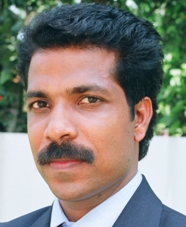 JUSTINEJUSTINE.248269@2freemail.com 	  PROFFESSIONAL OBJECTIVE:To be associated with a progressive organization that gives scope to apply my knowledge and skill in the area of Accounting & Finance and to obtain challenging position with opportunities for the growth and development.TOTAL EXPERIENCE:   As a Senior Accountant having experience of +18 Years (+06 1/2 Years in Kingdom of Bahrain and +111/2 Years in India)EDUCATIONAL QUALIFICATIONS:Bachelor of Commerce (B.Com – Accounting Main) from Kerala University.TECHNICAL QUALIFICATIONS:	Post Graduate Diploma in Computer Application from IHRDE, Govt. of   Kerala.COMPUTER EXPOSURE:.Operating Systems      		:  MS-DOS, Unix   & Windows  Accounting Packages  		:  Focus 6.3, Tally-ERP 9 & AssetCAREER SUMMARY:    +18 Years (06 Years and 07 Months in Kingdom of Bahrain, and 11 				Years 07 Months in India) experience.EXPERIENCE IN DETAIL:Senior  Accountant - Since Sep 2013   to  Aug 2015 	 Name of the Company        	: M/s. IDEB CONSRUCTION PROJECTS (P) Ltd., Bangalore.   About the Company	: A Subsidiary Company of M/s. IDEB INC. (P) Ltd.,	  An ISO 9001:2000 Certified Company engaged in 	 			         Construction of Multy Storey Residential Apartments,            				         Metro Rail, Soft Tech Parks, Hotels, Commercial Buildings,                   				         and other Infrastructural works etc... Accounts Officer - Since 26th June 2006 to 14th Feb-2013.            Name of the Company	: M/s. Al Razzi Aluminium & Wrought Iron Co. W.L.L.     	         About the Company	: Engaged in high rise building’s Aluminium Joinery, 					        Curtain wall, Cladding work and Wrought Iron Structural 					        Works.                      Responsibilities and Duties:Verification of bank  & cash payment vouchers.Verification of petty cash transactions.Verification of suppliers and sub contractors invoices as per agreement and contract. Checking & verifying of payments.Verification of clients’ invoices.Preparation of age wise analyses of Debtors & Creditors.Debtors and Creditors reconciliation. Liaisoning with Bank for O/D, L.C., B.G., Initial Bond, Tender Bond and Telex Transfer.Liaisoning with Supplier and Clearing Agent and arranging Documents for Importing Goods.Verification of employees’ final settlement of accounts.Verification of Staff’s salary and Labour wages.Bank Reconciliation on monthly basis and as and when it is required.Preparation of daily fund availability statement.Project wise costing.Year end closing work up to finalization for Audit.Senior  Accountant - Since April  2000   to  June 2006 	        Name of the Company        : M/s. IDEB CONSRUCTION PROJECTS (P) Ltd., Bangalore.      Sales Tax & Income Tax Accountant - Since May 1998 to March 2000.         Name of the Company	: M/s. NINAN & CO., MAVELIKARA .      Accountant -Cum- Computer Operator since November 1996 to April 1998.               Name of the Company	: M/s. SABARI ENTERPRISES (P) LTD., COCHIN.      